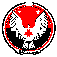 АДМИНИСТРАЦИЯ  МУНИЦИПАЛЬНОГО  ОБРАЗОВАНИЯ  «КЛЮЧЕВСКОЕ»«КЛЮЧ»  МУНИЦИПАЛ  КЫЛДЫТЭТЛЭН АДМИНИСТРАЦИЕЗ                                                         ПОСТАНОВЛЕНИЕ   от 27  ноября  2015 года                                                                                            № 51                                                                              пос. КезО  присвоении  адреса  (ориентира)и  вида  разрешенного  использования вновь  образуемому  земельному  участку                        Рассмотрев обращение  отдела  имущественных  отношений  Администрации  МО  «Кезский  район»  №632  от  28.10.2015г.   о  присвоении  адреса  (ориентира)   и  вида  разрешенного  использования вновь  образуемому  земельному  участку,   руководствуясь  Приказом  Министерства  экономического  развития  Российской  Федерации  от  1  сентября  2014  года  №540  «Об  утверждении  классификатора  видов  разрешенного  использования   земельных  участков», решение  Совета депутатов  МО «Ключевское» от  18.12.2013г  №69 «Об утверждении  Правил  землепользования и застройки  муниципального образования «Ключевское» (в редакции  изменений,  внесенных  решением от 15.09. 2014  №90,  от 15.09.2015  №38),   руководствуясь  Уставом  муниципального  образования «Ключевское»   ПОСТАНОВЛЯЮ:       1. Присвоить  вид  разрешенного  использования   земельному  участку с кадастровым  номером  18:12:175001:ЗУ1(1): - «Транспорт (Трубопроводный  транспорт (код 7.5) – Размещение  нефтепроводов, водопроводов,  газопроводов  и  иных  трубопроводов а  также  иных  зданий  и  сооружений,  необходимых  для  эксплуатации  названных  трубопроводов»  и  присвоить  адрес  (ориентир): Удмуртская  Республика, Кезский  район,  муниципальное образование  «Ключевское». Глава  муниципальногообразования  «Ключевское»                                                  В.А. Главатских